Załącznik nr 1 Dodawanie w zakresie 10.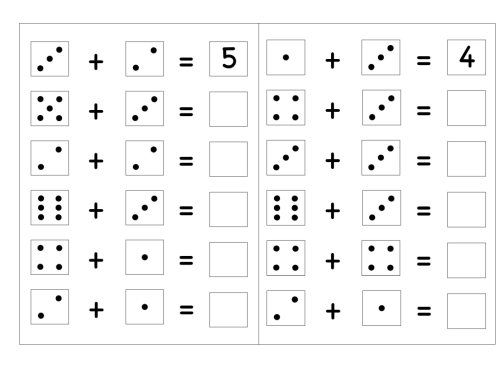 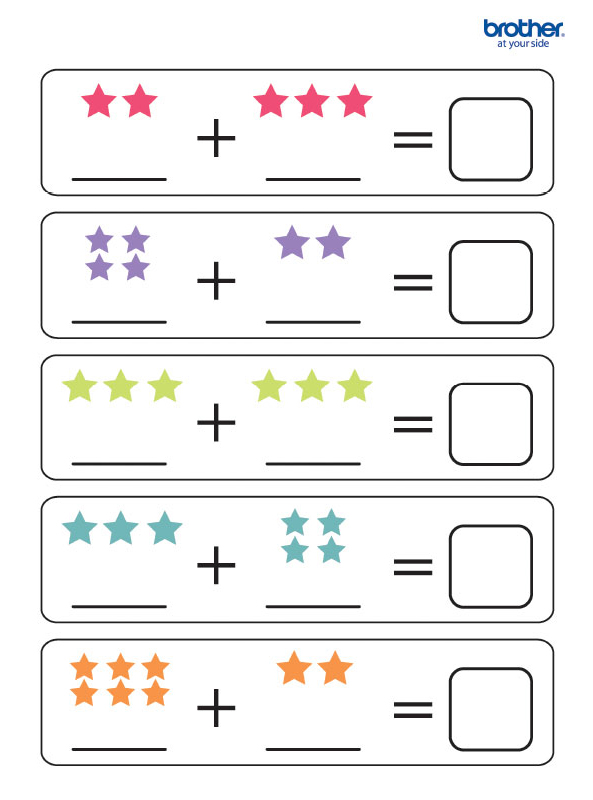 